                    New ps4 gameSlogan :demo avec mise a jour comme mcaffeCapture d’écran : 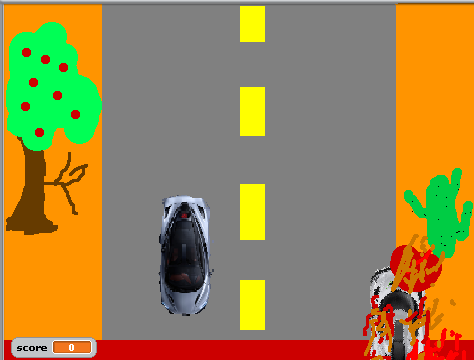 